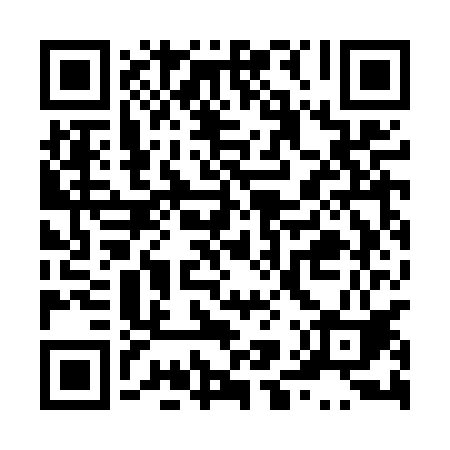 Prayer times for Wola Krzywiecka, PolandWed 1 May 2024 - Fri 31 May 2024High Latitude Method: Angle Based RulePrayer Calculation Method: Muslim World LeagueAsar Calculation Method: HanafiPrayer times provided by https://www.salahtimes.comDateDayFajrSunriseDhuhrAsrMaghribIsha1Wed2:475:0612:275:327:489:572Thu2:445:0412:275:337:5010:003Fri2:415:0312:275:347:5110:034Sat2:385:0112:265:357:5310:065Sun2:354:5912:265:367:5410:086Mon2:324:5812:265:377:5610:117Tue2:294:5612:265:387:5710:148Wed2:254:5412:265:387:5910:179Thu2:224:5312:265:398:0010:2010Fri2:194:5112:265:408:0210:2211Sat2:164:5012:265:418:0310:2512Sun2:124:4812:265:428:0510:2813Mon2:114:4712:265:438:0610:3114Tue2:104:4512:265:448:0710:3415Wed2:094:4412:265:448:0910:3516Thu2:094:4312:265:458:1010:3517Fri2:084:4112:265:468:1210:3618Sat2:084:4012:265:478:1310:3719Sun2:074:3912:265:488:1410:3720Mon2:074:3812:265:488:1610:3821Tue2:074:3612:265:498:1710:3822Wed2:064:3512:265:508:1810:3923Thu2:064:3412:275:518:1910:4024Fri2:054:3312:275:518:2110:4025Sat2:054:3212:275:528:2210:4126Sun2:054:3112:275:538:2310:4127Mon2:044:3012:275:548:2410:4228Tue2:044:2912:275:548:2510:4229Wed2:044:2812:275:558:2610:4330Thu2:044:2812:275:568:2710:4431Fri2:034:2712:285:568:2910:44